Acompanhamento de aprendizagem1º ano | 3º bimestreAvaliação1. MARQUE UM X nos ESPAÇOS que VOCÊ TEM EM SUA ESCOLA.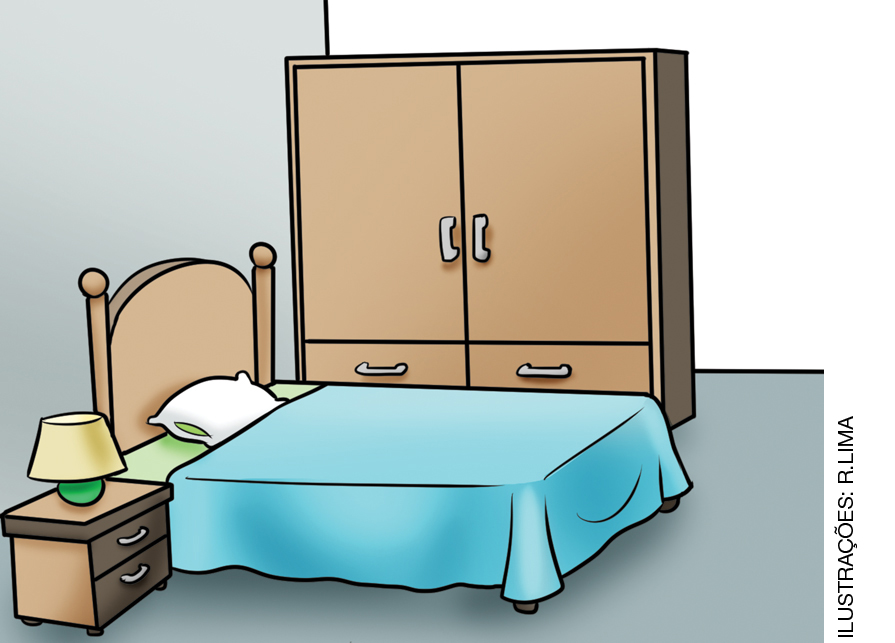 (    )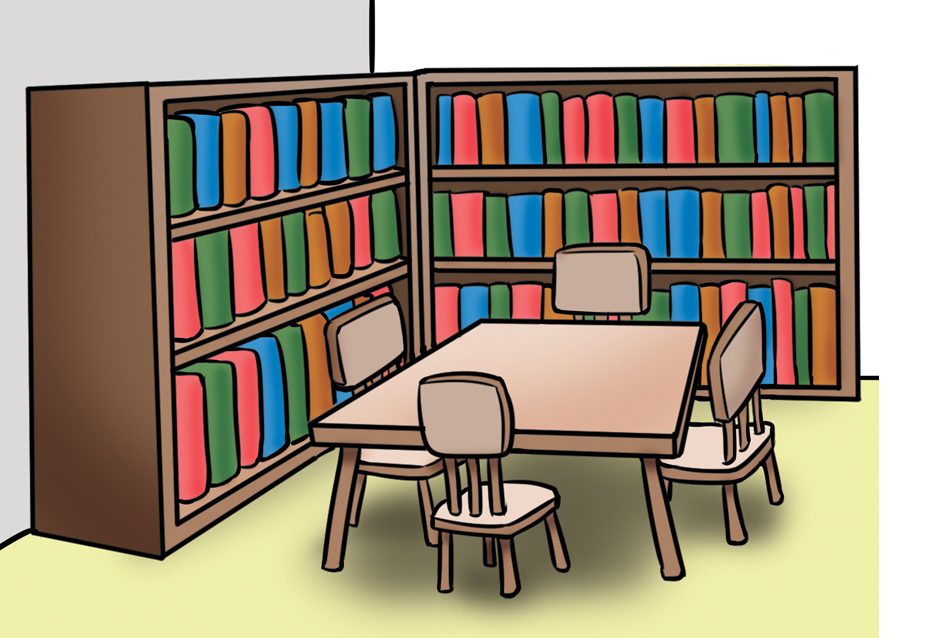 (    ) 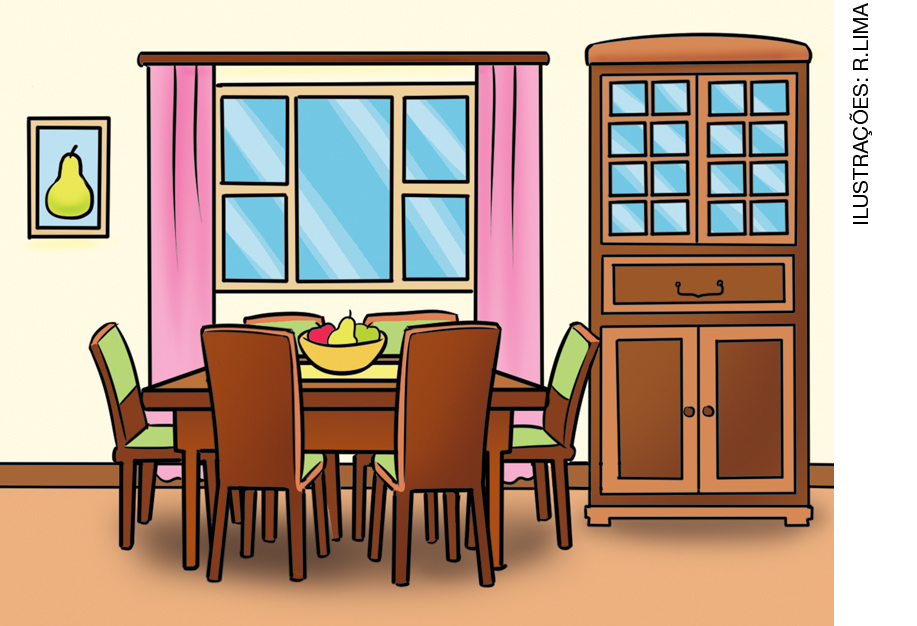 (    ) 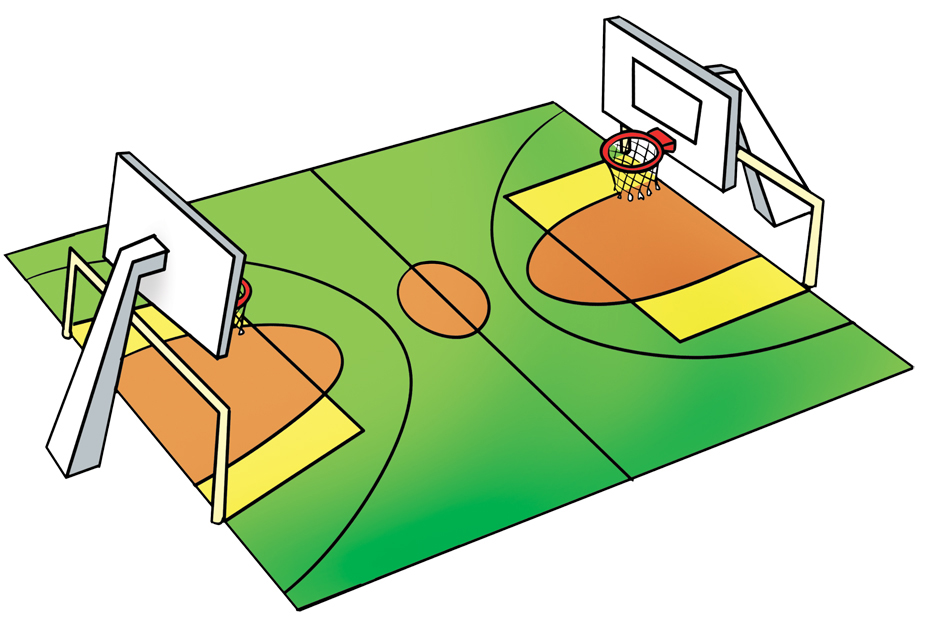 (    )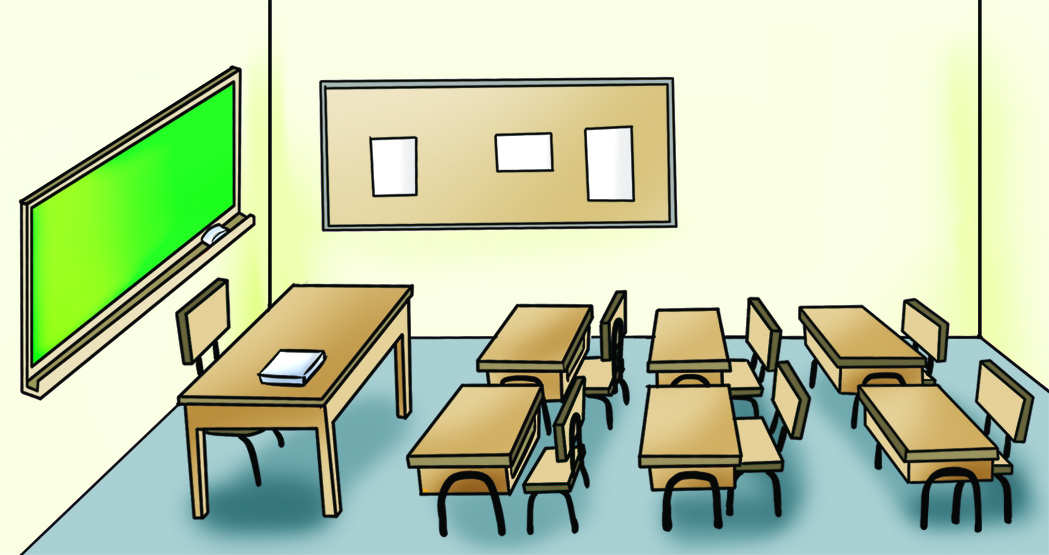 (    ) 2. DESENHE O SEU LUGAR FAVORITO NA ESCOLA.3. COMPLETE A FRASE COM UMA DAS PALAVRAS DO QUADRO A SEGUIR.NAS ESCOLAS ________________________________ AS CRIANÇAS APRENDEM A CULTIVAR VEGETAIS, CUIDAR DE ANIMAIS E PROTEGER O MEIO AMBIENTE.4. LEIA O ENUNCIADO E FAÇA UM DESENHO DO INTEGRANTE DA COMUNIDADE ESCOLAR descrito.a) É RESPONSÁVEL POR ENSINAR OS ALUNOS A APRENDER E CONVIVERb) É RESPONSÁVEL PELA LIMPEZA DOS ESPAÇOS NA ESCOLA5. MARQUE UM X nA ATIVIDADE QUE VOCÊ MAIS GOSTA DE FAZER NA ESCOLA.6. CIRCULE A ATIVIDADE QUE VOCÊ REALIZA EM CASA COM A FAMÍLiA. 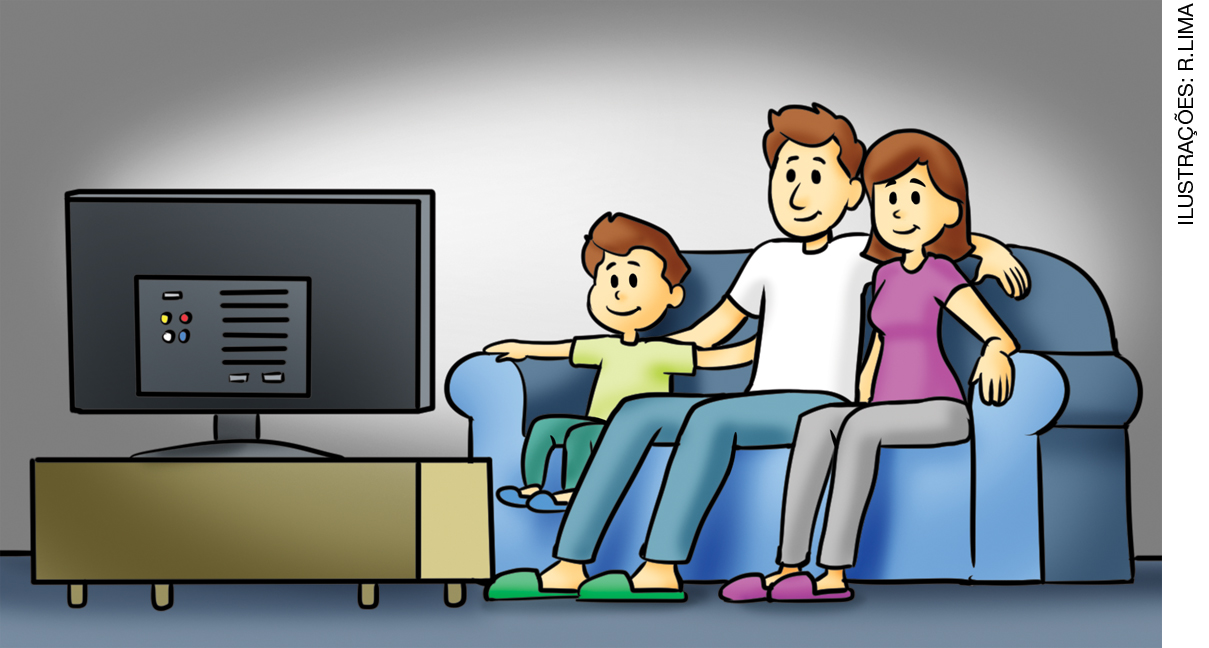 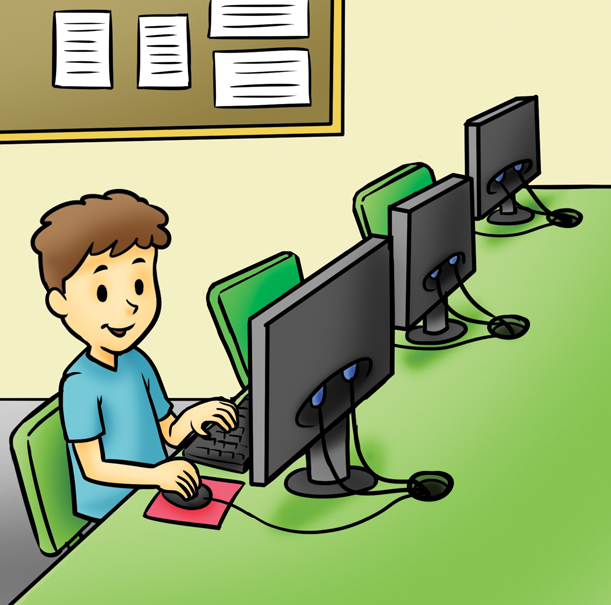 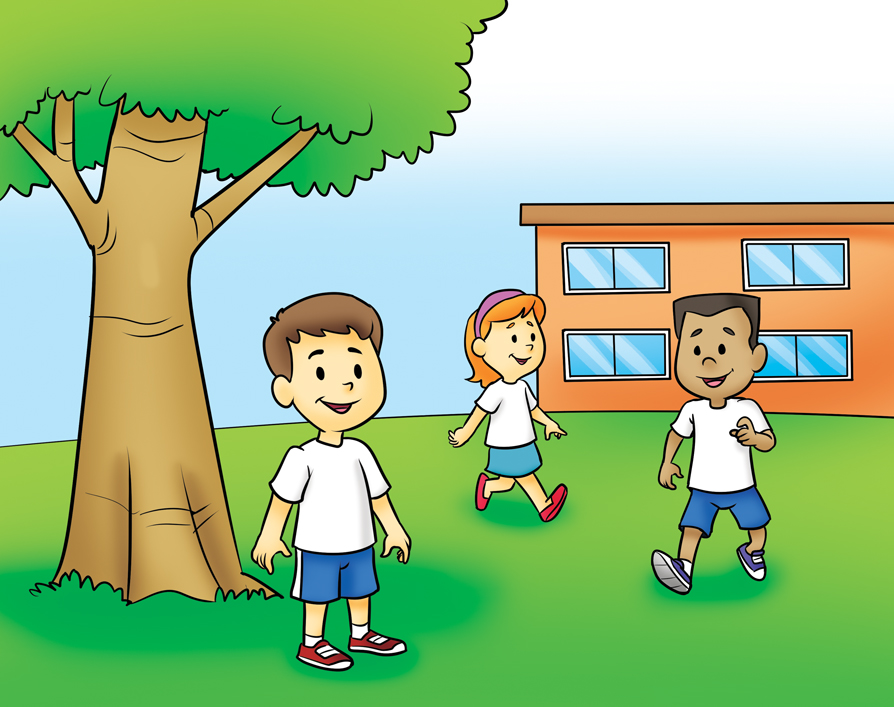 7. CIRCULE UMA ATIVIDADE QUE VOCÊ REALIZA NA ESCOLA.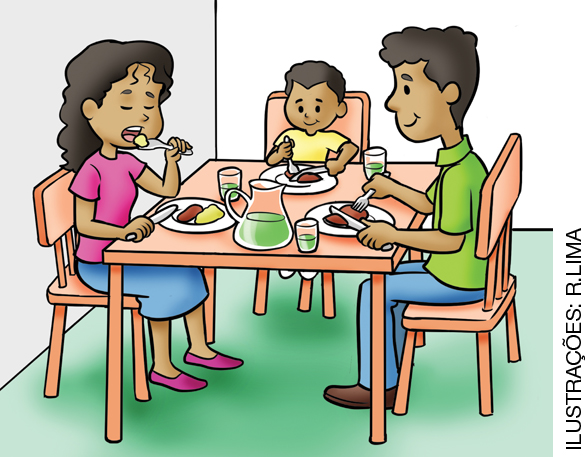 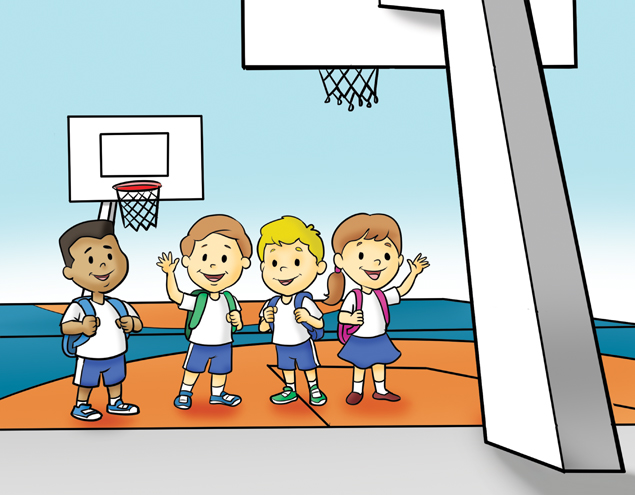 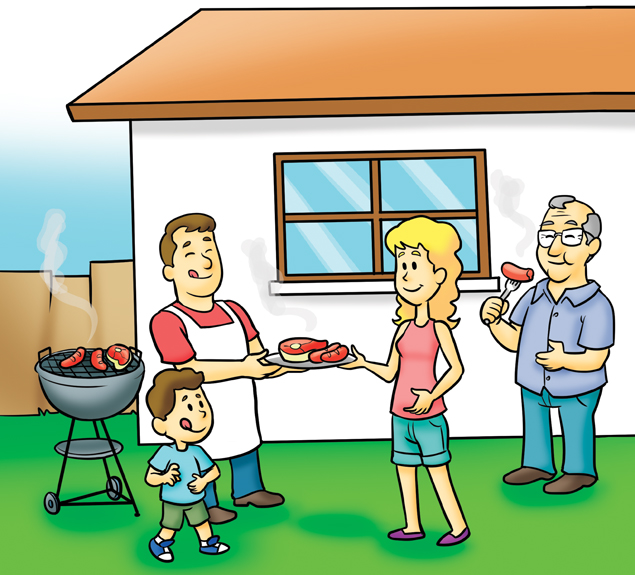 8. COM QUEM VOCÊ MAIS CONVIVE EM SUA CASA? ESCREVA O NOME DESSA PESSOA.__________________________________________________________________________________________________________________________________________________________________________________________________________________9. COM QUEM VOCÊ MAIS CONVIVE NA ESCOLA? ESCREVA O NOME DESSA PESSOA.__________________________________________________________________________________________________________________________________________________________________________________________________________________10. CIRCULE A PALAVRA QUE COMPLETA A FRASE adequadamente.RESPEITO       MEDO      IDEIAS       ANTIPATIAPARA UMA BOA CONVIVÊNCIA NA ESCOLA E EM CASA É PRECISO TER_____________________ PELAS PESSOAS.11. DESENHE TRÊS OBJETOS QUE FAZIAM PARTE DA ESCOLA DO PASSADO.12. QUAL DESSES OBJETOS OS ALUNOS UTILIZAVAM NAS ESCOLAS DO PASSADO PARA FAZER PESQUISAS ESCOLARES? MARQUE UM X nA IMAGEM CORRETA.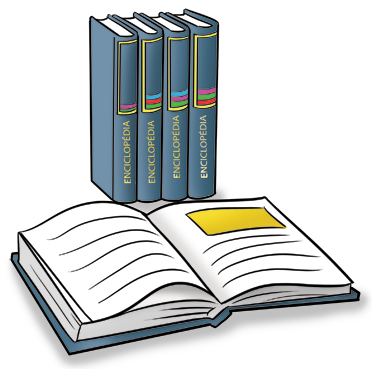 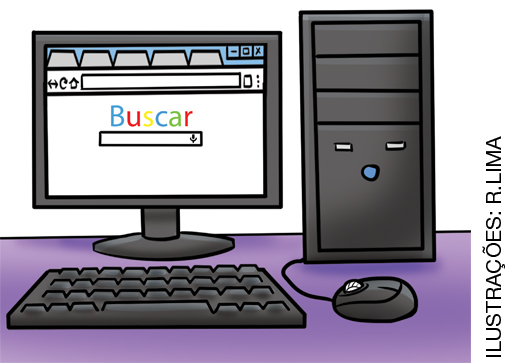 (    )						(    )13. MARQUE UM X nA SALA DE AULA DE UMA ESCOLA DO PASSADO.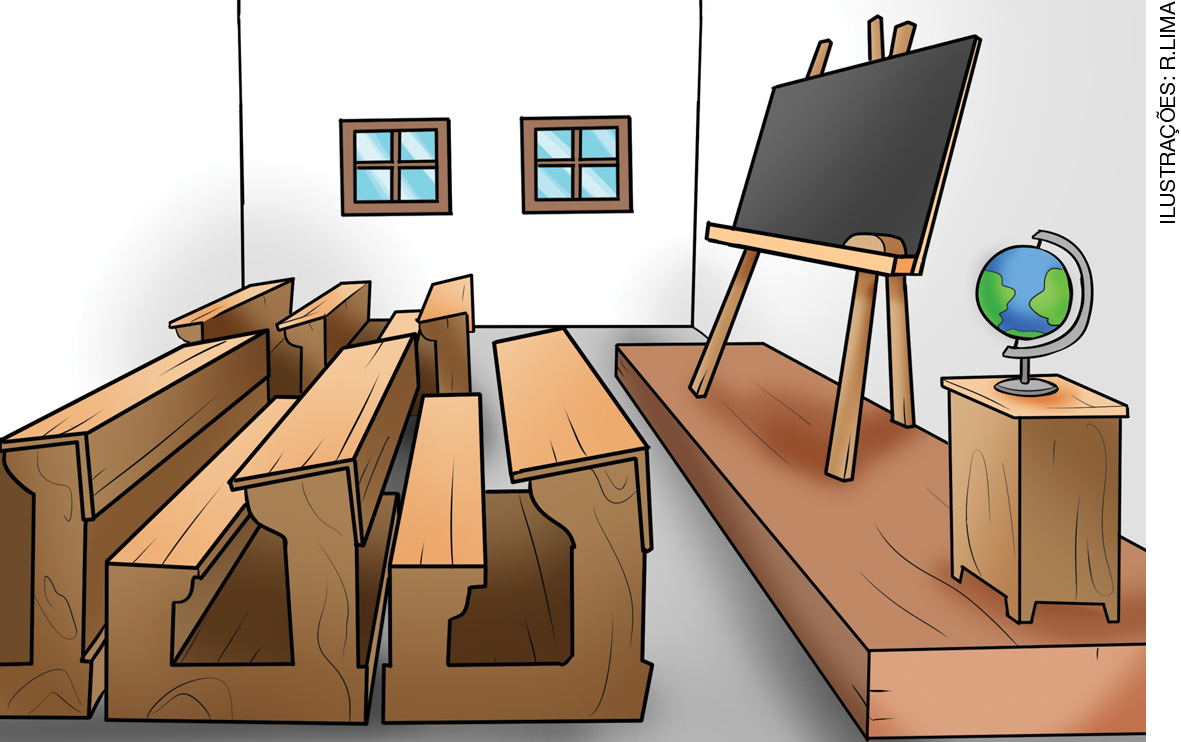 (    )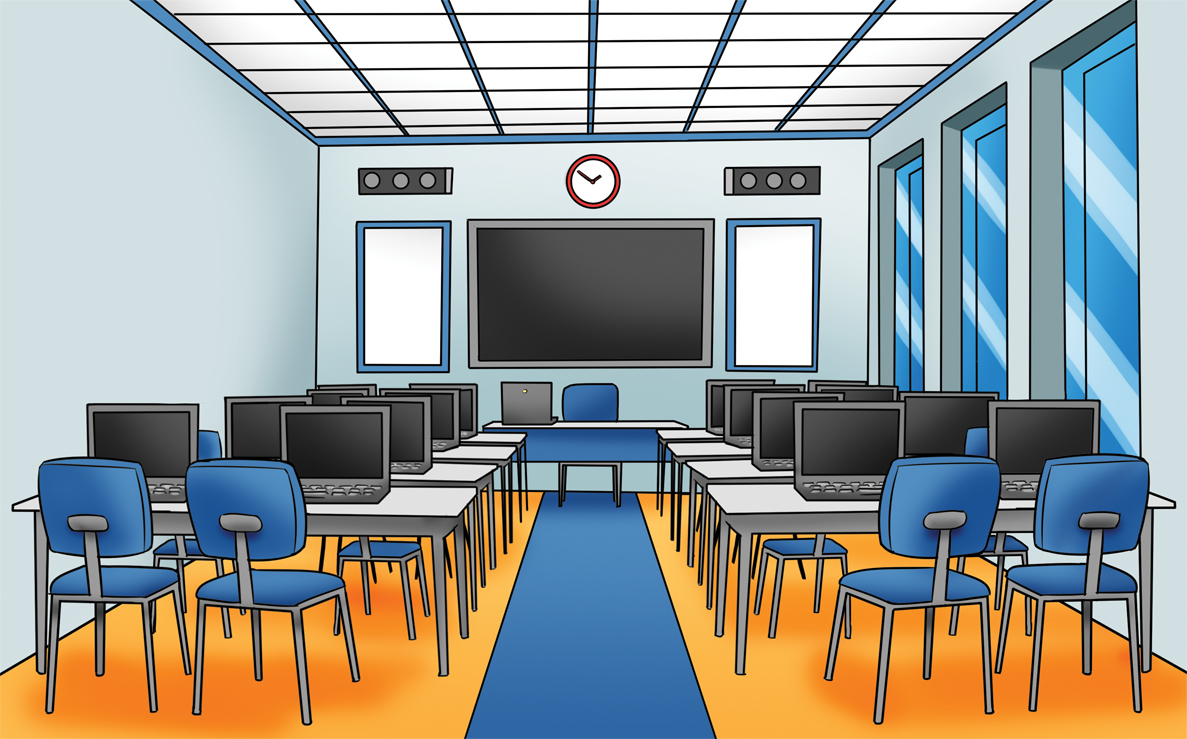 (    ) 14. QUAIS OBJETOS ESCOLARES VOCÊ UTILIZA EM SALA DE AULA? MARQUE UM X nAS ILUSTRAÇÕES CORRESPONDENTES.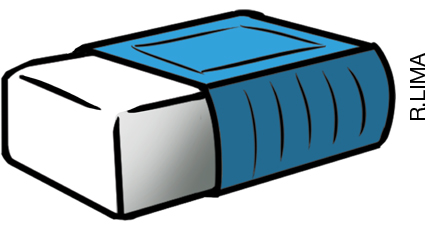 (    )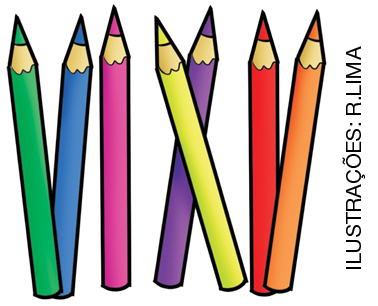 (    )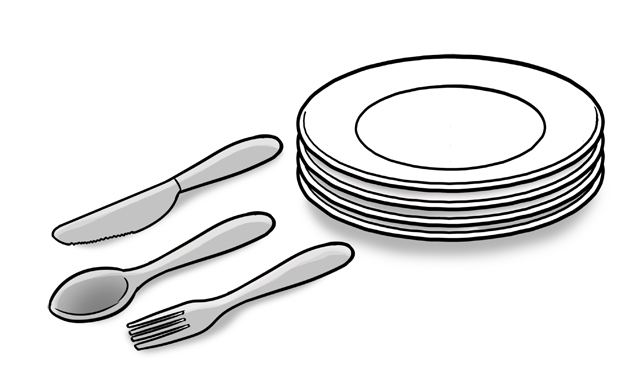 (    )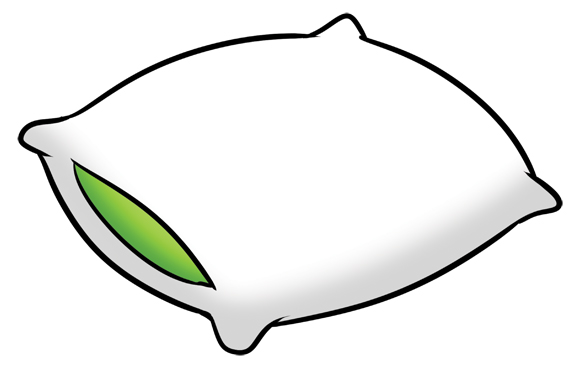 (    )15. O QUE AS CRIANÇAS INDÍGENAS APRENDEM NO LOCAL onde MORAM? FAÇA UM DESENHO QUE MOSTRE UMA CRIANÇA INDÍGENA PRATICANDO UMA ATIVIDADE.NOME:_______________________________________________________________TURMA: _____________________________________________________________DATA: _______________________________________________________________INDÍGENASDO CAMPODAS COMUNIDADES QUILOMBOLAS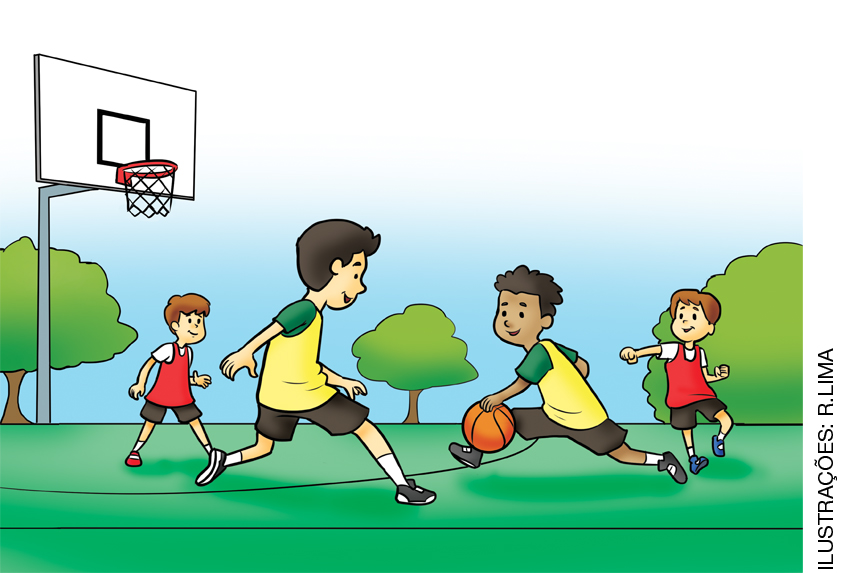 (    )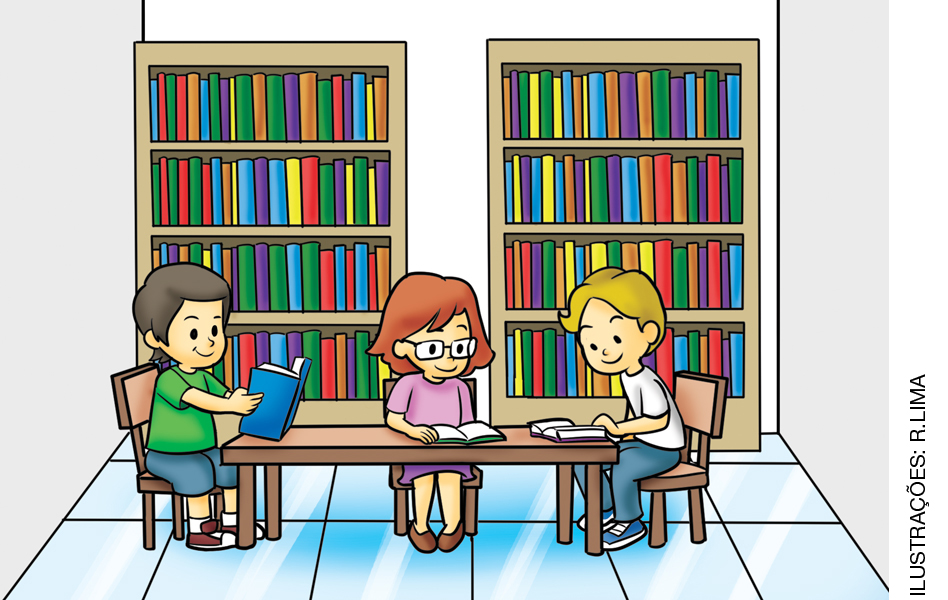 (    )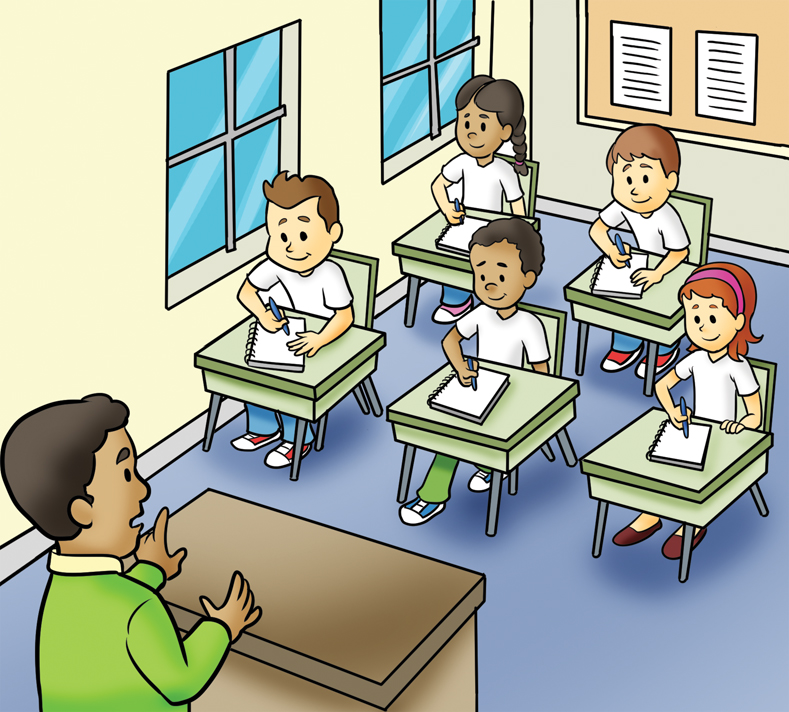 (    )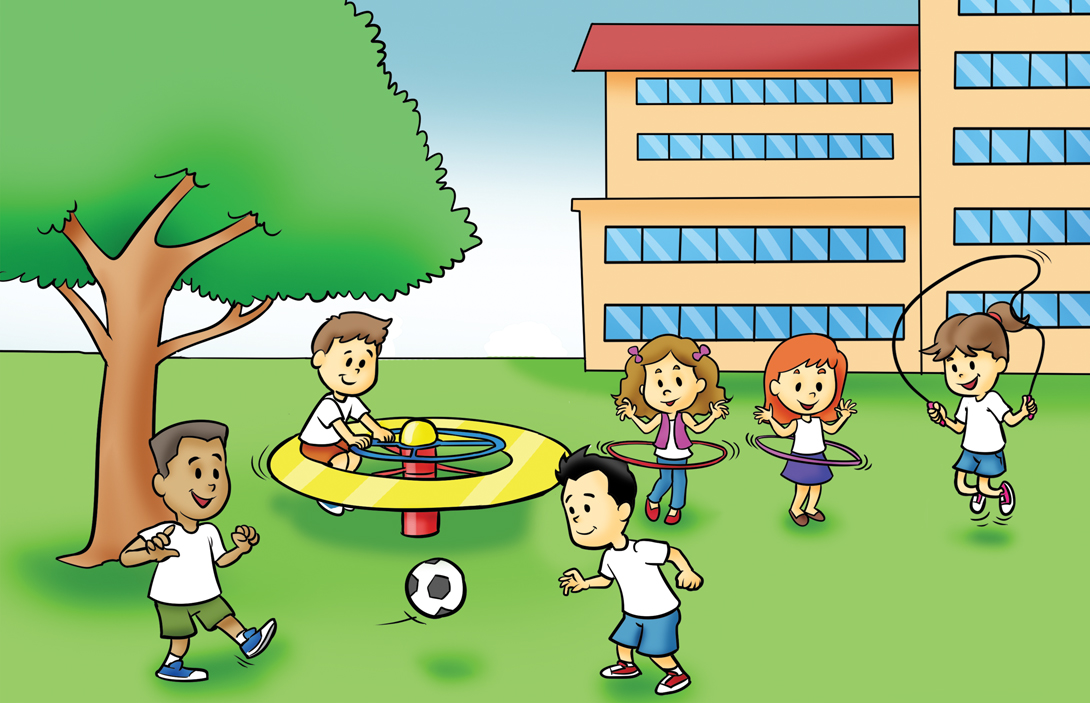 (    )